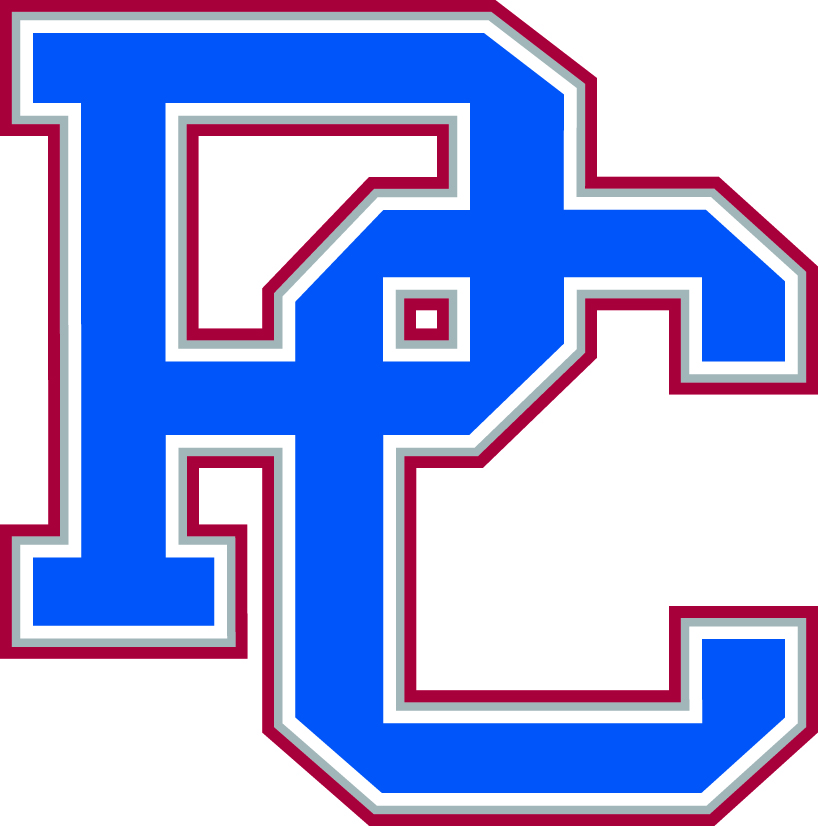 Office of Sponsored ProjectsAnalysis of TasksPre-Award and Post-AwardPre-AwardUpdate faculty of prospective funding opportunities available - ORProposal Development-Coordinate with prospective PI: Introduction/Specific Aims/Concept - PIProgram Narrative/Research Strategy/etc. - PIBudget and Budget Justification – PI presents draft to OSPPersonnel:Key and all other personnel involved in project - PIBio-sketch - PIPercentage of Effort for this proposal and any other research - OSPFacilities and equipment – PISub-award information and negotiation – PI working with OSPLetters of Support - PILetters from Department Chair - PILetters from Collaborators - PILetters from sub-awardees - PIReferences: - PIDean of the PCSP - PIProvost - PIPresident - PIOffice of Sponsored ProjectsAnalysis of TasksPre-Award and Post-AwardPre-Award – ContinuedResearch Protection Requirements  (Compliance) – OSP/PIConflict of Interest - OSPIRB – PI provides Protocol Approval Document to OSPIACUC – PI provides Protocol Approval Document to OSPBio-Safety - PI provides Protocol Approval Document to OSPInnovation/Clinical Significance - PIDisclosures - PIBibliography - PIInstitutional Specific Information - OSPTracking progress of proposal package for submission to grantor agency - OSPInternal Review and Approval – PI discussion with Provost or Dean and ORSubmission of proposal package to grantor agency – PI to provide complete set of documents to OSP.  PI and OSP determine a deadline when documents are completed before submission of materials to meet funding agency’s deadline.Office of Sponsored ProjectsAnalysis of TasksPre-Award and Post-AwardPost-Award – OSPProcess Notice of Award (NOA) – OSPNotify PI – OSP (If PI is notified, PI will promptly notify OSP)Setup of accounts/budget on Banner Finance and Research Administration system - OSPAward financial management – OSPBudget revisions – PI in consultation with OSPProcessing No-Cost-Extension if required – PI submits justification to OSP approximately 60 days before final ending date of awardMonitoring sub-awardee financial activity and coordinate with PI/Co-PI - OSPAnnual Progress Reporting – OSP/PIAnnual Financial Report to Grantor - OSPAnnual Progress Report by PI – PI/Co-PI prepare and notify OSPGeneral internal financial reporting to PI and others – OSPAward Closeout – OSP/PIFinal Financial Report to Grantor – OSPFinal  Outcomes Report by PI/Co-PI – PI/Co-PIEffort monitoring and certification - OSPCompliance monitoring Conflict of Interest (COI) – Annual certification by PI/Co-PI - OSPInstitutional Review Board (IRB) – PI provides Protocol Approval Document to OSPInstitutional Animal Care and Use Committee (IACUC) – PI provides Protocol Approval Document to OSPBio-Safety - PI provides Protocol Approval Document to OSPOffice of Sponsored ProjectsAnalysis of TasksPre-Award and Post-AwardOther Duties – OSPInternal financial reporting for PI/Co-PISubmission of requests for reimbursement of expendituresFiling quarterly Federal Financial Reports (FFR)Billing other third parties (i.e. sub-awards granted to PCSP/PC)Processing payments to sub-awardeesAssessment of F&A (Indirect) Costs to applicable grantsPosting of F&A (Indirect) Costs and other adjustments to Banner FinanceSet up funds on Banner Finance for funded grantsDevelopment and maintenance of website content for OSPMaintenance of grant proposal documentation (electronically and physically)Quarterly Report of Grant ReceiptsQuarterly Report of F&A (Indirect) Costs recoveredCoordination of renewal of College’s F&A (Indirect) Cost rate/sPossible future duty: Review and certification of EAR for procurement purposes for grant funded Direct Costs (Proposed to Business Office)Maintenance and update to Grant Activity ReportOther duties as deemed necessaryNOTE:  The Office of Sponsored Projects performs all financial tasks typically provided by the Business Office: